ศึกษาวิธีการบังคับ Little Macสังเกตและอธิบายรูปแบบการต่อยของนักมวย 3 คนแรกจงออกแบบ AI การรู้จำแบบ ทัศนคติต่อผู้เล่น (Stance Towards Players) ในมุมมองของ ศัตรู (Enemy) พันธมิตร (Ally) หรือ ไม่ฝักใฝ่ฝ่ายใด (Neutral) ให้นักศึกษาเลือกอธิบายอย่างน้อย 1 มุมมอง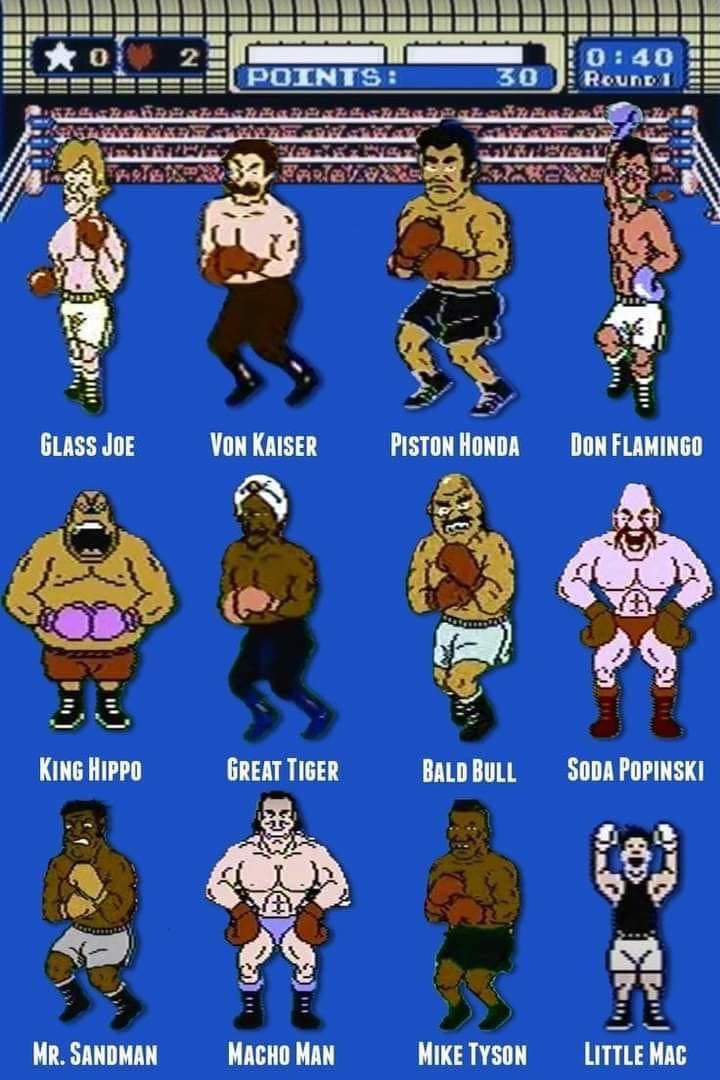 Lab 1: Can we know the pattern?204453: Pattern Recognitionคำสั่ง: ให้นักศึกษาดาวน์โหลดไฟล์อีมูเลเตอร์ Nestopia140bin.zipรอม Punch-Out!! (J).zipทำการติดตั้งและทดสอบการทำงานให้เรียบร้อย จากนั้นให้ปฏิบัติตามคำสั่ง ต่อไปนี้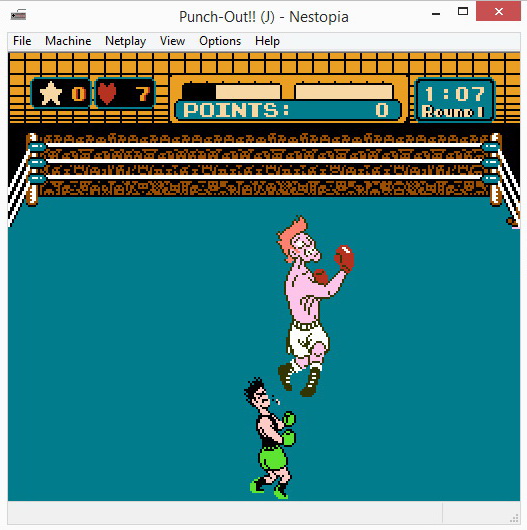 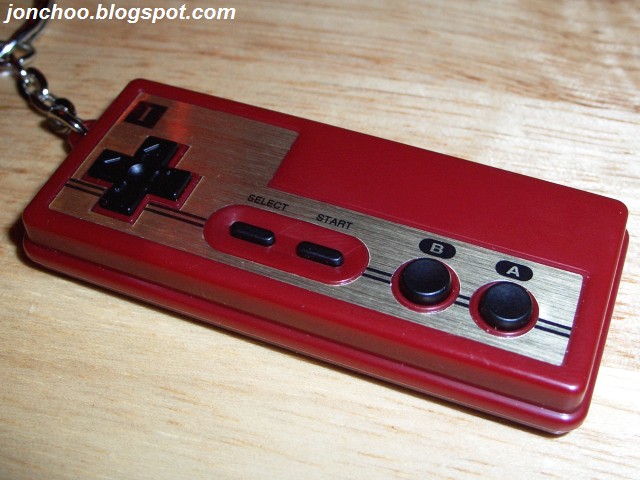 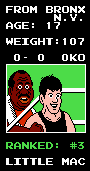 Up -- plus press A or B to perform a blow to the headDown -- block a punch (will sustain some damage), press down twice to duckLeft -- dodge leftRight -- dodge rightSelect -- listen to Doc's advice / hold during rounds to revive healthStart -- uppercut (when you have a star)B -- left punch, help Mac get up when he has been knocked downA -- right punch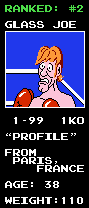 <อธิบายรูปแบบที่นี่>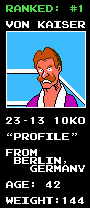 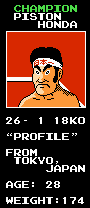 